REPUBLICA MOLDOVACONSILIUL RAIONAL HÎNCEŞTIMD-3400, mun. Hînceşti, str. M. Hîncu, 138 tel. (269) 2-20-58, E-mail: consiliu@hincesti.mdРЕСПУБЛИКА МОЛДОВАРАЙОHНЫЙ СОВЕТ ХЫНЧЕШТЬ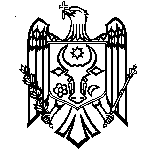 МД-3400, мун. Хынчешть, ул. М.Хынку, 138  тел. (269) 2-20-58, E-mail: consiliu@hincesti.mdPROIECTDECIZIEmun. Hînceştidin ____________	nr.___/_____Cu privire la solicitarea finanţării din partea Consiliului Judeţean Iași (România) pentru susţinerea proiectului „Reparația și modernizarea scenei mari a Palatului de Cultură din municipiul Hîncești” și garantarea contribuţiei de către Consiliului raional.În baza Acordului de cooperare semnat în data de 04 februarie 2016 între Judeţul Iași (România) şi Consiliul raional Hînceşti (Republica Moldova); în temeiul art. 43 al Legii nr. 436-XVI din 28.12.2006, privind administraţia publică locală, cu modificările şi completările ulterioare, Consiliul raional Hînceşti, DECIDE:Se intervine către Consiliul Judeţean Iași (România) cu solicitarea de a susţine financiar proiectul ”Reparația și modernizarea scenei mari a Palatului de Cultură din municipiul Hîncești”, în valoare de 113 104,00 Euro (Una sută treisprezece mii una sută patru mii) euro;Consiliul raional Hîncești garantează finanţarea contribuţiei în valoarea echivalentului de 13 104,00 (treisprezece mii una sută patru) euro, conform cursului valutar stabilit de către BNM la data finanţării, pentru susţinerea proiectului nominalizat;Se desemnează preşedintele raionului dl Iurie LEVINSCHI, pentru a semna „Acordul de finanţare" a proiectului sus-menţionat cu Consiliul Judeţean Iași (România).Controlul asupra executării prezentei decizii se pune în sarcina preşedintelui raionului, dl. Iurie LEVINSCHI.         Preşedintele şedinţei:						    ____________Contrasemnează:                Secretarul      Consiliului Raional Hînceşti                                           Elena MORARU TOMAInițiat : Iurie LEVINSCHI, Vicepreședintele Raionului____________________________Avizat : Sergiu PASCAL, specialist principal (jurist) _________________________________Contrasemmnează : Elena MORARU TOMA, Secretarul Consiliului raional Hîncești ________Notă de Concept privind ”Reparația și modernizarea scenei mari a Palatului de Cultură din municipiul Hîncești”Este bine cunoscut rolul culturii în evoluarea unei societăți. Dacă am da o definiție succintă, am spune: „Cultura este știința artei, dar și arta de a fi om”. Totodată, cultura, ca domeniu distinct și consacrat al vieții noastre, are nevoie de obiective materiale – cămine culturale, case de cultură bine amenajate, prin care să-și poată promova, eficient și plenar, valorile specifice. Temelia Palatului de Cultură în prezent Casa de Cultură Raională Hîncești a fost pusă în anul 1966 avînd ca destinație găzduirea unor proiecte culturale, educaționale și artistice. Pe parcursul anilor a reușit să se impună într-o adevărată fabrică de creație, unde fiecare activitate, colectiv, completau rând pe rând colierul de perle a culturii locale, regăsindu-și un loc de frunte în cultura națională. Programul Casei de Cultură este unul foarte bogat cu tradiții și recunoaștere, printre ele se regăsește: Festivalul Național în memoria interpretei de muzică populară Angela Păduraru, Festivalul de muzică ușoară, organizat în memoria G. Vieru, Ion și Doina Aldea Teodorovici, Dumitru Matcovschi. Sunt organizate foarte multe activități consacrate Sărbătorilor Naționale ,, Ziua Independenței” și ,, Limba Noastră”, ,, Ziua Femeilor- 8 Martie”, Festivalul Interetnic, Festivalul tradițiilor de iarnă, Festivalul Vinului, diverse concursuri cum ar fi: TVC, ,, Dragobetele sărută fetele” devenind o carte de vizită a raionului și nu doar.Scena Casei de Cultură este un bun promotor a tinerilor talente, care au prins curaj și au îndrăgit publicul, obținînd trepat apreciere și experiență. Prin prisma activității Casei de Cultură și-au luat avîntul și au ajuns artiști îndrăgiți precum: Mihai Ciobanu, Olga Ciolacu, Ion Ciubotaru, Ana Munteanu. Orice început e întotdeauna foarte greu, restabilirea spiritului creativ în perioada postbelică a fost foarte anevoios, însă treptat – treptat, cu oamenii de suflet, talentați, cu eforturi mari, cultura raională în diverse domenii a început să prindă culoare și viață, au început să apară primele colective printre care: ansamblul folcloric ansamblul vocal, formația corală ”Balada”, Corul Veteranilor, ansamblul de cîntec și dansuri populare ,,Andrieș”, Orchestra de Fanfară.Pe parcursul a mai multor ani de la înființare și funcționare, Casa de cultură raională Hîncești a avut parte de reparație parțială capitală, doar fiind efectuate lucrări de reparații și de întreținere a edificiului pe interior și pe exterior, scena mare însă a rămas neatinsă de la deschidere. Însăși construcția este formată din 2 părți principale: aripa administrativă(parter și etaj) și sala de festivități cu balcon.Clădirea reprezintă o construcție formată din blocul principal cu dimensiunile în plan de 43m lungime, 20,3m lățime, total 872,9m2, cu 4 dreptunghiuri pe colțuri și cu o înălțime de 8,20m de la soclu. Structura acestei construcții este din zidărie din calcar, fațada întrării principale fiind formată din 6 coloane imitate.Casa de Cultură raională Hîncești este un edificiu important pentru raionul Hîncești, iar volumul necesar de lucrări privind reparația acestuia sunt destul de impunătoare pentru bugetul raionului. De accea din sursele bugetului raional practic în fiecare an se realizează lucrări de reparații pe interior, astfel a fost schimbat sistemul de încălzire, rețeaua de electricitate, reparația pe interior și  a fațadei.  În anul curent, Consiliul Raional Hîncești, a inițiat proiectul ”Reparația și modernizarea scenei mari a Palatului de Cultură din municipiul Hîncești”, obiectivul principal fiind efectuiarea o serie de lucrări de reparație/renovare a scenei mari a Casei de Cultură, și anume: lucrări contructive: schimbarea pardoselii din materiale specifice, placaje din mesteacăn, constucție metealică de suport scenă(atașat deviz), total suprafață propusă spre reabilitare constituie 360,00m2, iar sumă totală pentru realizarea acestor lucrări este de circa 2 160 000,00 lei sau 113 104,00 Euro.Este de remarcat faptul că realizarea proiectului nostru nu vine în contradicţie cu alte proiecte dezvoltate în raion, ci dimpotrivă va putea acţiona ca un factor catalizator al acestora.Implementarea acestui proiect va impulsiona dezvoltarea în regiune cu impact pozitiv asupra dezvoltării locale și regionale, precum și promovarea imaginii raionului Hîncești la nivel regional, naţional şi internaţional. Inclusiv plasarea plăcilor comemorative cu indicarea finanțatorului, ceea ce va impulsiona interesul populației întregului raion față de Județul Iași, istoria cooperării și va încuraja diverse activități comune sau proiecte și realizări importante atât pentru noi, cât și pentru Consiliul Județean Iași.De asemenea, experienţa proiectului va putea fi multiplicată prin aplicarea modelului de cooperare creat și în alte localităţi.Concept elaborat deDirecția Economie și Cooperare Transfrontalierăa Consiliului Raional Hîncești